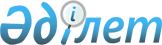 О распределении стипендии Президента Республики Казахстан на 2017 годПриказ Министра образования и науки Республики Казахстан от 14 марта 2017 года № 115. Зарегистрирован в Министерстве юстиции Республики Казахстан 20 апреля 2017 года № 15025.
      В целях реализации пункта 4 постановления Президента Республики Казахстан от 5 марта 1993 года № 1134 "Об учреждении стипендии Президента Республики Казахстан" ПРИКАЗЫВАЮ:
      1. Утвердить прилагаемое распределение стипендии Президента Республики Казахстан между министерствами и Автономной организацией образования "Назарбаев Университет" на 2017 год.
      2. Департаменту высшего и послевузовского образования Министерства образования и науки Республики Казахстан (Ахмед-Заки Д.Ж.) в установленном законодательством порядке обеспечить: 
      1) государственную регистрацию настоящего приказа в Министерстве юстиции Республики Казахстан; 
      2) в течение десяти календарных дней со дня государственной регистрации настоящего приказа в Министерстве юстиции Республики Казахстан направление копий настоящего приказа в периодические печатные издания для официального опубликования, а также в республиканское государственное предприятие на праве хозяйственного ведения "Республиканский центр правовой информации" Министерства юстиции Республики Казахстан для внесения в Эталонный контрольный банк нормативных правовых актов Республики Казахстан;
      3) размещение настоящего приказа на интернет-ресурсе Министерства образования и науки Республики Казахстан;
      4) в течение десяти рабочих дней после государственной регистрации настоящего приказа в Министерстве юстиции Республики Казахстан представление в Департамент юридической службы и международного сотрудничества Министерства образования и науки Республики Казахстан сведений об исполнении мероприятий, предусмотренных подпунктами 1), 2) и 3) настоящего пункта.
      3. Контроль за исполнением настоящего приказа возложить на вице-министра образования и науки Республики Казахстан Суханбердиеву Э.А.
      4. Настоящий приказ вводится в действие по истечении десяти календарных дней после дня его первого официального опубликования. Распределение стипендии Президента Республики Казахстан между министерствами и Автономной организацией образования "Назарбаев Университет" на 2017 год
					© 2012. РГП на ПХВ «Институт законодательства и правовой информации Республики Казахстан» Министерства юстиции Республики Казахстан
				
      Министр образования и науки
Республики Казахстан

Е. Сагадиев
Утверждено приказом
Министра образования и науки
Республики Казахстан
от 14 марта 2017 года № 115
№
Государственный орган, Автономная организация образования "Назарбаев Университет"
Стипендия
Стипендия
№
Государственный орган, Автономная организация образования "Назарбаев Университет"
студентам
магистрантам
1.
Министерство образования и науки Республики Казахстан
919
7
2.
Министерство культуры и спорта Республики Казахстан
11
-
3.
Министерство здравоохранения Республики Казахстан
95
1
4.
Министерство сельского хозяйства Республики Казахстан
53
-
5.
Министерство финансов Республики Казахстан
1
-
6.
Автономная организация образования "Назарбаев Университет"
1
-
ИТОГО
ИТОГО
1080
8